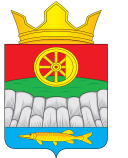 АДМИНИСТРАЦИЯ КРУТОЯРСКОГО СЕЛЬСОВЕТАУЖУРСКОГО РАЙОНАКРАСНОЯРСКОГО КРАЯ   РАСПОРЯЖЕНИЕ13.03.2020                         	   с. Крутояр		  		   № 13	В соответствии с Приказом Сибирского регионального центра по делам гражданской обороны, чрезвычайным ситуациям и ликвидации последствий стихийных бедствий от 22.11.2016 № 758:Сформировать патрульную группу для проведения патрулирования территории Крутоярского сельсовета, мониторинга обстановки, связанной с природными пожарами, выявлению несанкционированных палов растительности, работы с населением по соблюдению правил пожарной безопасности в следующем составе: Можина Елена Викторовна – глава администрации Крутоярского сельсовета;Журавлева Ирина Павловна – специалист 2 категории  администрации Крутоярского сельсовета;Белошапкин Александр Михайлович – участковый уполномоченный полиции (по согласованию);Павлов Михаил Капитонович - начальник муниципального пожарного поста  в с. Крутояр (по согласованию).Закрепить за патрульной группой автомобиль администрации Крутоярского сельсовета УАЗ-PATRIOT г/н Т143КА  (водитель Деев Николай Петрович).Организацию работы группы  возлагаю за собой.         4. Распоряжение вступает в силу в день, следующий за днем его официального опубликования в газете «Крутоярские Вести» и на официальном сайте  администрации Крутоярского сельсовета http://krutoyar- adm.gbu.su/          5.Разместить распоряжение на сайте администрации Крутоярского сельсовета http://krutoyar- adm.gbu.su/Глава сельсовета                                                                  Е.В. Можина